МИНИСТЕРСТВО ПРОСВЕЩЕНИЯ РОССИЙСКОЙ ФЕДЕРАЦИИ‌Министерство образования и науки Пермского края‌‌‌Управление образования администрации Сивинского муниципального округа Пермского края‌​‌РАБОЧАЯ ПРОГРАММА КУРСА ВНЕУРОЧНОЙ ДЕЯТЕЛЬНОСТИ« Функциональная грамотность»4 класс2023-2024 учебный годСоставитель Филимонова Е.Ф.,учитель начальных классов​п. Северный Коммунар,‌ 2023‌​Пояснительная запискаПрограмма соответствует обновлённому федеральному государственному образовательному стандарту начального общего образования (приказ №286 Министерства просвещения РФ от 31.05.2021).    Программа спецкурса «Функциональная  и финансовая грамотность» разработана в соответствии с требованиями Федерального государственного образовательного стандарта начального общего образования, утверждённого приказом Министерства образования и науки Российской Федерации от 06.10.2009 № 373, приказом Министерства образования и науки РФ № 1576 от 31.12.2015г. «О внесении изменений в ФГОС НОО, утвержденный Минобразования РФ от 6.10.2009 г. № 373», с учетом межпредметных и внутрипредметных связей, логики учебного процесса и возрастных особенностей младших школьников.Программа «Функциональная грамотность» составлена на основе авторского курса программы «Функциональная грамотность» для 1-4 классов (авторы-составители М.В. Буряк, С.А. Шейкина). Программа «Функциональная грамотность» учитывает возрастные, общеучебные и психологические особенности младшего школьника.Актуальность спецкурса:курс формирует умения, необходимые для решения жизненных задач; умения быстро адаптироваться к изменению условий; быть способным находить решения из конфликтных ситуаций;знать и применять правила относительно своей же безопасности в отношении своей личности; готовность быть способным и ориентированным в ценностях современного общества, а также ориентирован на успешное прохождение международного исследования PISSA.     Формирование функциональной грамотности у младших школьников, как правило ведется по четырём направлениям: читательская, математическая, финансовая и естественно – научная.Цель программы: создавать условия для развития функциональной грамотности.Цели и задачи блоков курса: «Читательская грамотность»- Целью –является развитие способности учащихся к осмыслению письменных текстов и рефлексией на них,использования их содержания для достижения собственных целей, развития знаний и возможностей для активного участия в жизни общества. Оценивается не техника чтения и буквальное понимание текста, а понимание и рефлексия на текст, использование прочитанного для осуществления жизненных целей.Задачи -умение находить необходимую информацию в прочитанных текстах;умение задавать вопросы по содержанию прочитанных текстов;умение составлять речевое высказывание в устной и письменной форме в соответствии с поставленной учебной задачей.«Математическая грамотность» -Целью –является формирование у обучающихся способности определять и понимать роль математики в мире, в котором они живут, высказывать хорошо обоснованные математические суждения и использовать математику так, чтобы удовлетворять в настоящем и будущем потребности, присущие созидательному, заинтересованному и мыслящему гражданину.Задачи:способность проводить математические рассуждения;способность использовать математические понятия, факты, чтобы описать, объяснить и предсказывать явления;способность понимать роль математики в мире, высказывать обоснованные суждения и принимать решения, которые необходимы конструктивному, активному и размышляющему человеку.«Финансовая грамотность» - Целью –является развитие экономического образа мышления, воспитание ответственности нравственного поведения в области экономических отношений в семье, формирование опыта применения полученных знаний и умений для решения элементарных вопросов в области экономики семьи.Задачи:представление о семейных расходах и доходах;умение проводить простейшие расчеты семейного бюджета; представление о различных видах семейных доходов;представление о различных видах семейных расходов;представление о способах экономии семейного бюджета.«Етественно-научная грамотность» -Целью –является формирование у обучающихся способности использовать естественно-научные знания для выделения в реальных ситуациях проблем, которые могут быть исследованы и решены с помощью научных методов, для получения выводов, основанных на наблюдениях и экспериментах. Эти выводы необходимы для понимания окружающего мира, тех изменений, которые вносит в него деятельность человека, и для принятия соответствующих решений.Задачи:способность осваивать и использовать естественно-научные знания для распознания и постановки вопросов, для освоения новых знаний, для объяснения естественно-научных явлений и формулирования основанных на научных доказательствах выводов;способность понимать основные; особенности естествознания как формы человеческого познания.Общая характеристика спецкурса «Функциональная грамотность»      Функциональная грамотность – это способность и умение самостоятельно искать, анализировать, обрабатывать и усваивать необходимую информацию из различных источников. В современном обществе каждому человеку приходится постоянно иметь дело с огромным потоком информации, чтобы уверенно ориентироваться этом потоке, необходимо иметь элементарные навыки работы с информацией, такие как: поиск, анализ, обработка, хранение, использование и применение информации в максимально рациональной форме. Для того чтобы у обучающихся 3-4классов процесс формирования функциональной грамотности проходил качественно, в тренажерах для детей собраны задания различных видов: диаграммы, графики, опыты, задания на сравнение, анализ и классификацию. Выполнение заданий будет способствовать развитию у детей произвольного внимания, познавательных интересов и потребностей, увеличению словарного запаса, умению использовать различные средства коммуникации для грамотного изложения своих мыслей в устной и письменной форме.Место спецкурса «Функциональная и финансовая грамотность» в учебном плане МБОУ  Северокоммунарская  СОШ .        На изучение данного спецкурса в учебном плане МБОУ «Северокоммунарская СОШ» отводится 68 ч. (из расчёта 1 ч. в неделю, всего 34 недели, 3 класс – 34 часа, 4 класс – 34 часа).Модуль «Читательская грамотность» - 8,5 ч. в год. Модуль «Математическая грамотность» - 8,5 ч. в год. Модуль «Естественнонаучная грамотность» - 8,5 ч. в год. Модуль «Финансовая грамотность» - 8,5 ч. в год. Всего – 34 ч. в год Формы организации занятий:Предметные недели;Библиотечные уроки;Деловые беседы;Практические упражненияПЛАНИРУЕМЫЕ РЕЗУЛЬТАТЫПрограмма обеспечивает достижение следующих личностных, метапредметных результатов.Личностные результаты изучения курса:осознавать себя как члена семьи, общества и государства: участие в обсуждении финансовых проблем семьи, принятии решений о семейном бюджете;овладевать начальными навыками адаптации в мире финансовых отношений: сопоставление доходов и расходов, простые вычисления в области семейных финансов;осознавать личную ответственность за свои поступки;-уметь сотрудничать со взрослыми и сверстниками в различных ситуациях.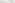 Метапредметные результаты изучения курса:Познавательные:осваивать способы решения проблем творческого и поискового характера: работа над проектами и исследованиями;использовать различные способы поиска, сбора, обработки, анализа и представления информации;овладевать логическими действиями сравнения, обобщения, классификации, установления аналогий и причинно-следственных связей, построений рассуждений, отнесения к известным понятиям;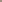 использовать знаково-символические средства, в том числе моделирование;ориентироваться в своей системе знаний: отличать новое от уже известного;делать предварительный отбор источников информации: ориентироваться в потоке информации;добывать новые знания: находить ответы на вопросы, используя учебные пособия, свой жизненный опыт и информацию, полученную от окружающих;перерабатывать полученную информацию: сравнивать и группировать объекты;преобразовывать информацию из одной формы в другую.Регулятивные:проявлять познавательную и творческую инициативу;принимать и сохранять учебную цель и задачу, планировать ее реализацию, в том числе во внутреннем плане;контролировать и оценивать свои действия, вносить соответствующие коррективы в их выполнение;уметь отличать правильно выполненное задание от неверного;оценивать правильность выполнения действий: самооценка и взаимооценка, знакомство с критериями оценивания.Коммуникативные:адекватно передавать информацию, выражать свои мысли в соответствии с поставленными задачами и отображать предметное содержание и условия деятельности в речи;слушать и понимать речь других;совместно договариваться о правилах работы в группе;доносить свою позицию до других: оформлять свою мысль в устной и письменной речи (на уровне одного предложения или небольшого текста); учиться выполнять различные роли в группе (лидера, исполнителя, критика).Предметные результаты изучения блока «Читательская грамотность»:способность понимать, использовать, оценивать тексты размышлять о них и заниматься чтением для того, чтобы достигать своих целей, расширять свои знания и возможности, участвовать в социальной жизни;умение находить необходимую информацию в прочитанных текстах;умение задавать вопросы по содержанию прочитанных текстов;умение составлять речевое высказывание в устной и письменной форме в соответствии с поставленной учебной задачей.Предметные результаты изучения блока «Етественно-научная грамотность»:способность осваивать и использовать естественно-научные знания для распознания и постановки вопросов, для освоения новых знаний, для объяснения естественно-научных явлений и формулирования основанных на научных доказательствах выводов;способность понимать основные; особенности естествознания как формы человеческого познания.Предметные результаты изучения блока «Математическая грамотность»:способность формулировать, применять и интерпретировать математику в разнообразных контекстах;способность проводить математические рассужденияспособность использовать математические понятия, факты, чтобы описать, объяснить и предсказывать явления;способность понимать роль математики в мире, высказывать обоснованные суждения и принимать решения, которые необходимы конструктивному, активному и размышляющему человеку.Предметные результаты изучения блока «Финансовая грамотность»:понимание и правильное использование финансовых терминов;представление о семейных расходах и доходах;умение проводить простейшие расчеты семейного бюджета; представление о различных видах семейных доходов;представление о различных видах семейных расходов;представление о способах экономии семейного бюджета.ОЦЕНКА ДОСТИЖЕНИЯ ПЛАНИРУЕМЫХ РЕЗУЛЬТАТОВОбучение ведется на безотметочной основе.Для оценки эффективности занятий можно использовать следующие показатели: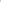 степень помощи, которую оказывает учитель учащимся при выполнении заданий;поведение детей на занятиях: живость, активность, заинтересованность обеспечивают положительные результаты;результаты выполнения тестовых заданий и заданий из конкурса эрудитов, при выполнении которых выявляется, справляются ли ученики с ними самостоятельно;косвенным показателем эффективности занятий может быть повышение качества успеваемости по математике, русскому языку, окружающему миру, литературному чтению и др.Тематическое планирование 4 класс (34 ч)Календарно-тематическое планирование (4 класс)Литература:1.Учение с увлечением. Функциональная деятельность Тренажёр для школьников. 3 класс. ООО «Планета», 2022.2. Финансовая грамотность . Учимся разумному финансовому поведению . Юлия Корлюгова, Елена Гоппе. 3.С. Федин Финансовая грамотность: материалы для учащихся 2-3 классов в 2 частях/ Учимся разумному финансовому поведению/. М.:ВАКО,2020 4. Сборник математических задач «Основы финансовой грамотности» в 3 томах. Т.1 для 1-4 классов/составители :Н.П. Моторо, Н.В. Новожилова,-Москва,2019.В основу внеурочной деятельности «Занимательная математика» для 3 класса положена  программа  авторов  М.И.  Моро,    М.А.Бантовой,  Г.В.  Бельтюковой, С.И.  Волковой,    С.В.  Степановой,  рекомендованной  МО  и  науки  РФ  в соответствии с требованиями ФГОС В основу внеурочной деятельности «Занимательная математика» для 3 класса положена  программа  авторов  М.И.  Моро,    М.А.Бантовой,  Г.В.  Бельтюковой, С.И.  Волковой,    С.В.  Степановой,  рекомендованной  МО  и  науки  РФ  в соответствии с требованиями ФГОС В основу внеурочной деятельности «Занимательная математика» для 3 класса положена  программа  авторов  М.И.  Моро,    М.А.Бантовой,  Г.В.  Бельтюковой, С.И.  Волковой,    С.В.  Степановой,  рекомендованной  МО  и  науки  РФ  в соответствии с требованиями ФГОС РАССМОТРЕНОна заседании МС протокол №1 от 23 августа   2023 г.СОГЛАСОВАНОзаместитель директора по ВР________________________ Мальц       Мальцева Е.М.УТВЕРЖДЕНОруководитель МБОУ «Северокоммунарская СОШ»________________________ Овчинникова Е.А.приказ №1 от 1 сентября   2023 г.№ п/пРазделКол-во часовСодержаниеФормы внеурочной деятельности1Читательская грамотность1111211Старинная женская одежда.Старинные женские головные уборы.Старинная мужская одежда и головные уборы.Жилище крестьянской семьи на Руси.Внутреннее убранство и предметы обихода русской избы.  История посуды на Руси.Какие деньги были раньше в РоссииБиблиотечные уроки;Деловые беседы;Участие в научно-исследовательских дискуссиях;Практические упражненияИтого82.Естественно-научная грамотность11111111Томат.Болгарский перец.Картофель.Баклажан. Семейство Паслёновые.Лук.Капуста.Горох.Грибы.Библиотечные уроки;Деловые беседы;Участие в научно-исследовательских дискуссиях;Практические упражненияИтого83.Финансовая грамотность211211Потребительская корзина.Прожиточный минимум.Инфляция.Распродажи, скидки, бонусы.Благотворительность.Страхование.Библиотечные уроки;Деловые беседы;Участие в научно-исследовательских дискуссиях;Практические упражненияИтого84.Математическая грамотность121121В бассейне.Делаем ремонт.Праздничный торт.Обустраиваем участок.Поход в кино.Отправляемся в путешествие.Библиотечные уроки;Деловые беседы;Участие в научно-исследовательских дискуссиях;Практические упражненияИтого8Творческие работы11По выбору.Составляем словарик по финансовой грамотности.Итого2Итого34№ п/пТема занятияВсего часовВ том числеВ том числе№ п/пТема занятияВсего часовТеорияПрактикаСтаринная женская одежда.10,50,5Старинные женские головные уборы.10,50,5Старинная мужская одежда и головные уборы.10,50,5Жилище крестьянской семьи на Руси.10,50,5Внутреннее убранство и предметы обихода русской избы.  211История посуды на Руси.10,50,5Какие деньги были раньше в России10,50,5Томат.10,50,5Болгарский перец.10,50,5Картофель.10,50,5Баклажан. Семейство Паслёновые.10,50,5Лук.10,50,5Капуста.10,50,5Горох.10,50,5Грибы.10,50,5Творческая работа.10,50,5Потребительская корзина.211Прожиточный минимум.10,50,5Инфляция.10,50,5Распродажи, скидки, бонусы.211Благотворительность.10,50,5Страхование.10,50,5В бассейне.10,50,5Делаем ремонт.211Праздничный торт.10,50,5Обустраиваем участок.10,50,5Поход в кино.211Отправляемся в путешествие.10,50,5Составляем словарик по финансовой грамотности.10,50,5Итого:341717